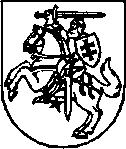 NACIONALINĖ ŠEIMOS TARYBANUOTOLINIU BŪDUTARYBOS POSĖDŽIODARBOTVARKĖ2021 m. birželio 25 d.15 val. Nacionalinės šeimos tarybos 2021 m. I pusmečio darbų įvertinimas ir aptarimas. Nacionalinės šeimos tarybos 2021 m. II pusmečio darbų nustatymas ir aptarimas.Susitikimo su Socialinių reikalų ir darbo komiteto nariais aptarimas.Kiti klausimai.Pirmininkė                                                                                   dr. Ramunė Jurkuvienė